Brasília, 14 de maio de 2018.Ofício ABZ nº: 25/2018Ilmo Senhor Luis Eduardo Pacifici RangelSecretário de Defesa Agropecuária/MAPAAssunto: Encaminhamento de contribuições para a Consulta pública sobre destinação de carcaças de animais de produção mortos não abatidos em propriedades.Prezado Senhor,A Associação Brasileira de Zootecnistas (ABZ), entidade de classe que tem entre seusobjetivos zelar pelos interesses coletivos de seus profissionais e promover a congregaçãodos estudantes e profissionais de Zootecnia, considerando:	a) A Portaria MAPA nº 37, de 17 de abril de 2018, que submete à Consulta Pública o texto da Instrução Normativa que tem por objetivo estabelecer as regras sobre recolha, transporte, armazenagem, manuseio, transformação e eliminação de animais de produção mortos, porém não abatidos;	b) A deliberação do coletivo de 35 mil profissionais Zootecnistas capitaneados pela Comissão de Responsabilidade Técnica da ABZ que apreciou o texto em tela.	Encaminha-se, por oportuno, contribuições para o texto da Instrução Normativa supracitada conforme exposto em anexo.Atenciosamente,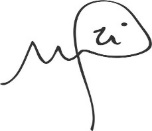 Zootecnista Marinaldo Divino RibeiroPresidente da ABZANEXOContribuições do Grupo de Trabalho instituído pela ABZ – Portaria nº 37, de 17 de abril de 2018.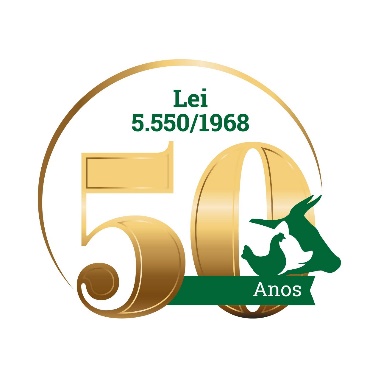 Identificação do artigo, inciso e alíneaTexto atual da minutaRedação propostaJustificativa Técnica e LegalArt. 2
Parágrafo único“A critério do Serviço Veterinário Oficial - SVO, em circunstâncias especiais, poderá ser autorizado o processamento de animais mortos em decorrência de episódios sanitários”“A critério do Serviço Veterinário Oficial - SVO, em circunstâncias especiais, salvo as de ordem de controle e erradicação de doenças animais, poderá ser autorizado o processamento de animais mortos, porém não abatidos em decorrência de episódios sanitários”Apesar do art. 4º tratar desse assunto, é interessante frisar neste parágrafo, uma vez que neste menciona-se episódios sanitários, mas não o especifica.
A inclusão de “porém não abatidos” padroniza o termo.Art. 6Alínea dd) DTAM: Documento de trânsito de animais de produção mortos, porém não abatidos;d) GTAM: Guia de trânsito de animais de produção mortos, porém não abatidos;O uso da palavra guia já é conhecido entre os profissionais da área, o que facilitaria a aplicação das normas quando as mesmas estrarem em vigor.Art. 6Alínea nn) SVO - organização oficial que aplica as medidas de proteção da sanidade e bem-estar dosanimais e normas e recomendações do Código Terrestre e do Código Sanitário para os animais aquáticosda OIE;n) SVO – Serviço Veterinário Oficial, responsável pela aplicação das medidas de proteção da sanidade e bem-estar dos animais e normas e recomendações...O termo Serviço Veterinário Oficial já é utilizado pelo Serviço de Defesa Agropecuária do MAPA. Art. 6
Alínea oo) “Transportador: detentor de veículo(s) adequado ao transporte de animais mortos, não abatidos;”“Transportador: detentor de veículo(s) adequado ao transporte de animais mortos, porém não abatidos;”Padronizar o termo.Art. 9Inciso IIII. localizar-se o mais isolado possível das demais instalações da propriedade, não sendo permitido que os mesmos possuam instalações anexas; II. localizar-se à no mínimo 150 metros de distância de mananciais e das demais instalações da propriedade..O isolamento das carcaças é um procedimento preventivo da eliminação de possíveis agentes causadores de doenças.Art. 9
Inciso V“V. impedir o acesso de animais de qualquer espécie”“V. impedir o acesso de animais vivos de qualquer espécie”Importante constar que animais vivos não podem ter acesso ao local, a fim de evitar que em algum momento o referido local possa ser usado para alojamento, mesmo que temporário, de animais vivos.Art. 9‘’...O local de recolha deverá ser de uso exclusivo para esta finalidade e no mínimo atender as seguintes condições:AcréscimoVI. dispor de Unidade de conservação de animais mortos (UCAM).A UCAM garantiria a conservação dos cadáveres ainda na propriedade, de modo que, grandes distâncias geográficas do local de recolha ou qualquer impossibilidade de coleta dos cadáveres nas primeiras horas após a morte do animal, não comprometeriam o conceito de biossegurança na propriedade, bem como no transporte.Art. 9O local de recolha deverá ser de uso exclusivo para esta ﬁnalidade e no mínimo atender as seguintes condições: AcréscimoVI. aplicar os manejos de biosseguridade e biosseguranças.Pela alta pressão de contaminação existente nestes locais, é extremamente importante que o técnico responsável se resguarde dos conhecimentos de biosseguridade e biossegurançasArt. 11Em propriedades de produção comercial, onde haja mortalidade diária de animais, é obrigatório a utilização de um sistema de conservação dos cadáveres no ponto de recolha.Em propriedades de produção comercial, onde haja mortalidade de animais acima da taxa dos índices zootécnicos, é obrigatório a utilização de um sistema de conservação dos cadáveres no ponto de recolha. A terminologia usada como morte diária é um tanto quanto insegura. Já que para considerar que a taxa de mortalidade se encontra alta é necessário avaliar os parâmetros zootécnicos da fazenda. Art. 12A propriedade deve manter um sistema de registro de mortalidade, atualizado, que contenha, no mínimo, as seguintes informações: espécie, data e horário do óbito, sexo, faixa etária, quantidade, sinais observados.AcréscimoA propriedade deve manter um sistema de registro de mortalidade, atualizado, que contenha, no mínimo, as seguintes informações: espécie, data e horário do óbito, sexo, faixa etária, quantidade, peso aproximado, sinais observados, motivo aparente do óbito quando se tratar de desastre ambiental e ou fenômenos da natureza, bem como, patologias diversas.Como forma de controle na propriedade e para o SVO, visto que o óbito possa vir a acontecer sem o testemunho da equipe da propriedade ou outrem. A observação de sinais e/ou comportamento estereotipados pelos animais ante-mortem podem favorecer o levantamento de hipóteses referente ao motivo do óbito, permitindo o controle da biossegurança na propriedade, bem como o controle de diferentes níveis de risco biológicos para os animais e humanos.A pesagem das carcaças pode enriquecer os dados do controle da propriedade, servindo para análises posteriores da cadeia produtiva e para colaborar com SVO na análise geral em caso de surtos diversos.Art. 13“O produtor ou o Responsável Técnico do estabelecimento rural deve avaliar os sinais apresentados pelo animal antes da morte, bem como a taxa de mortalidade. Caso este índice seja incompatível com a normalidade, deve imediatamente comunicar o SVO e interromper a retirada de animais mortos”“O produtor ou o Responsável Técnico do estabelecimento rural deve avaliar a taxa de mortalidade. Caso este índice seja incompatível com a normalidade, deve imediatamente comunicar o SVO e interromper a retirada de animais mortos”Acredito que não seja possível em todas as circunstâncias avaliar os sinais apresentados pelo animal antes da morte. Por esse motivo, sugiro a retirada desta parte.Art. 14‘’...Os veículos destinados ao transporte de animais de produção mortos, porém nãoabatidos, deverão ser cadastrados no SVO e para tal atender, no mínimo, as seguintes condições:I. serem cobertos e completamente vedados, não permitindo derramamentos ou qualquer tipode interferência física, ou ainda, exalação de odores;II. serem dotados de estruturas mecânicas e/ou hidráulicas capazes de facilitar o carregamentoe descarregamento, e;III. serem dotados de estruturas mecânicas e/ou hidráulicas capazes de minimizar o contato dos operadores com os animais mortos...’’AcréscimoV. serem dotados de estrutura de refrigeração capaz de minimizar a degradação das carcaças durante o trânsito;VI. serem identificados com fácil visualização e o mínimo de sinalização adequada ao tipo de carga a ser transportada (NBR 7500).A refrigeração no transporte de cadáveres favorece a conservação e minimiza riscos biológicos em casos de longos trajetos e elevadas temperaturas no momento do traslado.A sinalização visual no exterior do veículo sobre seu conteúdo facilita a tomada de decisões enquanto possíveis acidentes no trajeto, bem como, os riscos que a carga representar. A NBR 7500 disponibiliza o formato de diversas sinalizações de veículos, podendo obter-se o mínimo a ser empregado nessa situação específica. Art. 16
Parágrafo único“a critério do Serviço Veterinário Oficial - SVO, em circunstâncias especiais, o transporte em veículo não cadastrado poderá ser autorizado”“a critério do Serviço Veterinário Oficial - SVO, em circunstâncias especiais, o transporte em veículo não cadastrado poderá ser autorizado, desde que atenda aos requisitos do artigo 14.”O veículo não cadastrado que irá transportar animais mortos, porém não abatidos, deve ter as mesmas exigências dos veículos cadastrados, visando a segurança ambiental e humana. E ainda, foi sugerido por um colega de que o veículo deva ser refrigerado a fim de "favorecer a conservação e minimizar riscos biológicos em casos de longos trajetos e elevadas temperaturas no momento do traslado”. Tornando-se mais importante ainda a necessidade do veículo não cadastrado ter as mesmas especificações dos veículos cadastrados.Art. 21“No cadastro das Unidades de Transformação ou de Eliminação de animais de produção mortos, não abatidos, deverão constar, no mínimo, as seguintes informações: tipo de estabelecimento, identificação do estabelecimento, do responsável legal, do responsável técnico, localização georreferenciada, documento de regularidade junto ao órgão de fiscalização competente”“No cadastro das Unidades de Transformação ou de Eliminação de animais de produção mortos, porém não abatidos, deverão constar, no mínimo, as seguintes informações: tipo de estabelecimento, identificação do estabelecimento, do responsável legal, do responsável técnico, localização georreferenciada, documento de regularidade junto ao órgão de fiscalização competente”A inclusão do “porém” torna o termo padronizado ao longo de todo o texto.Art. 22
Parágrafo único“o processamento de animais de produção mortos, porém não abatidos é proibido nas UBPNC anexas a abatedouro frigorífico ou qualquer outra categoria de estabelecimento processador de alimentos para consumo humano”“o processamento de animais de produção mortos, porém não abatidos é proibido nas UBPNC anexas a abatedouro frigorífico ou qualquer outra categoria de estabelecimento processador de alimentos para consumo humano.”Inserir ponto final.Art. 23
Parágrafo 2º“deve possuir instalações adequadas para o recebimento e processamento dos animais de produção mortos, porém, não abatidos”“deve possuir instalações adequadas para o recebimento e processamento dos animais de produção mortos, porém não abatidos”Retirar a “vírgula” após o “porém” afim de padronizar o termo.Art. 24O controle oficial do trânsito de animais de produção mortos, porém não abatidos, será por meio do Documento de Trânsito de Animais Mortos - DTAM.Parágrafo Único: O DTAM incluirá, no mínimo, informações sobre: origem, animais transportados (espécie, data e horário do óbito, faixa etária, quantidade), transportador e estabelecimento de destino.O controle oficial do trânsito de animais de produção mortos, porém não abatidos, será por meio do Documento de Trânsito de Animais Mortos - DTAM.Parágrafo Único: O DTAM incluirá, no mínimo, informações sobre: origem, animais transportados (espécie, data e horário do óbito, faixa etária, quantidade), peso da carga transportada, transportador e estabelecimento de destino.O conhecimento do peso da carga em transporte coíbe o extravio da carga ou partes dela para usos inadequados e por entidades diferentes daquelas descritas no DTAM, além compor os registros para a propriedade e SVO.Art. 26Para estabelecimentos que não disponha de mecanismos de conservação dos cadáveres, o recolhimento, obrigatoriamente, deverá acontecer nas primeiras 24 horas do horário da morte dos animais.CorreçãoÉ obrigatória a presença e funcionalidade da unidade de conservação de animais mortos (UCAM) no estabelecimentoA UCAM garantiria a conservação dos cadáveres ainda na propriedade, de modo que, grandes distâncias geográficas do local de recolha ou qualquer impossibilidade de coleta dos cadáveres nas primeiras horas após a morte do animal, não comprometeriam o conceito de biossegurança na propriedade, bem como no transporte.Art. 28
Parágrafo 1º
Inciso II“Fluxo de produção”“Fluxo de produção;”Inserir “;” no final da frase.Art. 30Art. 30. No caso da reciclagem animal o produto final, farinhas e produtos gordurosos, deverá trazer no rotulo "produzido a partir de animais de produção não abatidos".Art. 30. No caso da reciclagem animal o produto final, farinhas e produtos gordurosos, deverá trazer no rótulo "produzido a partir de animais de produção mortos, porém não abatidos".Incluir o termo “mortos, porém não abatidos”, para manter a caracterização definida no texto.Observação geralDos artigos 1º ao 9º consta o símbolo “º”. Do artigo 10 em diante, não.Padronizar, retirando o símbolo “º” de todos os artigos.